Job Description – Design Technology Teacher 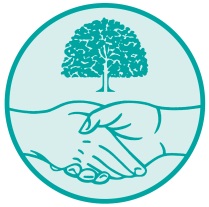 Responsible to:           Head of CollegeResponsible for:          Teaching of Design TechnologyEmployment Terms:   Full timeSalary:                            Starting salary will be dependent on qualifications, skills and experience.Closing date:                Friday 10th December 2021Interview date:            Interviews will be held on 15th December 2021.Job RoleWe are seeking to appoint an experienced and enthusiastic teacher of Design Technology to deliver up to and including Level 2 qualifications. As part of this role, you would deliver course instruction and oversee curriculum development in this area, to match both the needs of our students and local industry. The candidate will also be expected to undertake tutorial and pastoral duties.Whether you are an experienced teacher, or possess good vocational qualifications and industry experience and are considering teaching in further education, we would be pleased to hear from you.About UsMarket Field College, as part of the Hope Learning Community, provides education for a range of students with moderate learning difficulties, including those with autistic spectrum needs, between the ages of 16 – 19.Since our inception in 2017, Market Field College has continued to grow year on year and now supports a cohort of 90 students. We strive to offer each of our students a continuing education that is individualised and appropriately matched to their learning needs. We wish to enable young people to develop the confidence and skills they need to move on to the next phase of their lives, whether it is to further education and training, employment or to work towards a happy, healthy and independent life.Duties and ResponsibilitiesThe Teacher of Design Technology, working with other members of the Market Field College teaching team, will be responsible for the delivery of the following key priorities:To provide outstanding teaching. To create a vibrant and distinctive culture for learning for young people interested in Construction Skills.To ensure all our students are able to thrive and engage in both academic and vocational learning to achieve their highest potential, whilst developing personal and employability skills.To plan and execute a diverse program that meets individual learner needs withinDesign Technology.You will inspire our stakeholders by:Managing the quality of teaching and learning within Design Technology.Working with partners and sponsors effectively to enhance the students learning.Understanding national standards within the subject area and ensuring these are followed.Using effective target setting systems for all students within the Design Technology program.Identifying effective intervention and mentoring strategies for students withinDesign Technology, using employer partners where relevant.Being an outstanding practitioner.Attending College meetings and committees as required.Contributing to the College’s Enrichment program, including a willingness to participate in occasional overnight visits.Undertaking such other duties as are commensurate with the post and which may reasonably be required by the Principal. The College is committed to equality and diversity and to safeguarding and promoting the welfare of young people. We expect all staff to share these commitments. This post is subject to an enhanced DBS check.